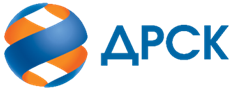 Акционерное Общество«Дальневосточная распределительная сетевая компания»ПРОТОКОЛ № 37/УР-РЗакупочной комиссии по конкурсу в электронной форме с участием только субъектов МСП на право заключения договора на выполнение работ «Чистка просеки  ВЛ-110 кВ Николаевского РЭС СП "СЭС", филиал ХЭС» (лот № 3101-РЕМ ПРОД-2021-ДРСК)СПОСОБ И ПРЕДМЕТ ЗАКУПКИ: конкурс в электронной форме, участниками которого могут быть только субъекты малого и среднего предпринимательства на право заключения договора «Чистка просеки  ВЛ-110 кВ Николаевского РЭС СП "СЭС", филиал ХЭС», Лот № 3101-РЕМ ПРОД-2021-ДРСК    КОЛИЧЕСТВО ПОДАННЫХ ЗАЯВОК НА УЧАСТИЕ В ЗАКУПКЕ: 3 (три) заявки.КОЛИЧЕСТВО ОТКЛОНЕННЫХ ЗАЯВОК: 0 (ноль) заявок.ВОПРОСЫ, ВЫНОСИМЫЕ НА РАССМОТРЕНИЕ ЗАКУПОЧНОЙ КОМИССИИ: О рассмотрении результатов оценки вторых частей заявок Об отклонении заявки Участника 487239/ООО "ЭЛМОНТ"О признании заявок соответствующими условиям Документации о закупке по результатам рассмотрения вторых частей заявокРЕШИЛИ:По вопросу № 1Признать объем полученной информации достаточным для принятия решения.Принять к рассмотрению первые части заявок следующих участников:По вопросу № 2Отклонить заявку 487239/ ООО "ЭЛМОНТ" от дальнейшего рассмотрения на основании пп. г) п. 4.16.4 Документации о закупке, как несоответствующую следующим требованиям:По вопросу № 3Признать вторые части заявок следующих Участников:486504/ ЗАО "ДАЛЬПРОМСЕРВИС"493199/ ООО "ЭНЕРГОСТРОЙ"удовлетворяющими по существу условиям Документации о закупке и принять их к дальнейшему рассмотрению. Секретарь Закупочной комиссии 1 уровня  		                                        О.В.Коваленког. Благовещенск«20» ноября 2020№п/пДата и время регистрации заявкиНаименование, адрес и ИНН Участника и/или его идентификационный номер114.10.2020 11:15:21486504215.10.2020 06:29:5148723923.10.2020 04:55:52493199№п/пДата и время регистрации заявкиНаименование, адрес и ИНН Участника и/или его идентификационный номер14.10.2020 11:15:21486504/ ЗАО "ДАЛЬПРОМСЕРВИС", 681000, КРАЙ ХАБАРОВСКИЙ, Г КОМСОМОЛЬСК-НА-АМУРЕ, ПР-КТ ОКТЯБРЬСКИЙ, 33, 318, ИНН 2703005782, КПП 270301001, ОГРН 102270052771715.10.2020 06:29:51487239/ ООО "ЭЛМОНТ", 675000, ОБЛ АМУРСКАЯ, Г БЛАГОВЕЩЕНСК, УЛ НАГОРНАЯ, 19, , ИНН 2801024374, КПП 280101001, ОГРН 102280050843323.10.2020 04:55:52493199/ ООО "ЭНЕРГОСТРОЙ", 680014, КРАЙ ХАБАРОВСКИЙ, Г ХАБАРОВСК, ПЕР ГАРАЖНЫЙ, ДОМ 22, СТРОЕНИЕ 5, ОФИС 3, ИНН 2724233980, КПП 272401001, ОГРН 1192724008025№ п/пОснования для отклоненияВ рамках ответа на запрос разъяснений положений заявки по оценочным критериям Участник предоставил сметный расчет, что не соответствует п.4.5.1.4 Документации о закупке в котором указано, что во вторую часть заявки должны входить документы, содержащие исключительно сведения об Участнике и информацию о его соответствии единым квалификационным требованиям Документации о закупке (в случае установления таковых) (без указания сведений о ценовом предложении Участника).